Свободен ли доступ​ на чердаки и в подвалы многоквартирных домов?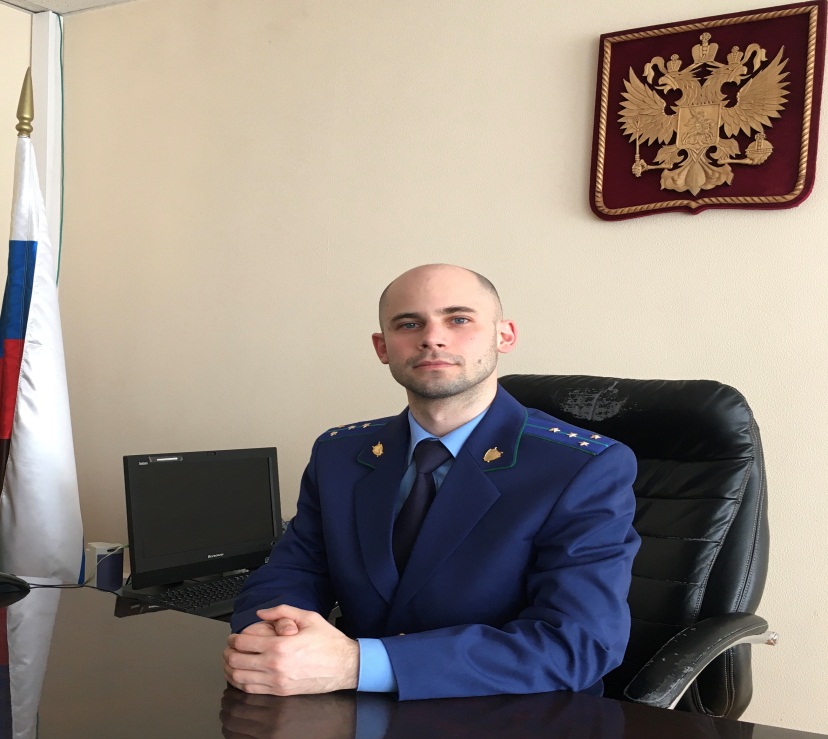 ​Свободный доступ на чердаки и в подвалы многоквартирных домов не допустим – разъясняет ситуацию исполняющий обязанности Нефтегорского межрайонного прокурора Александр Галузин.Поскольку, к комплексу мер по предупреждению терроризма относится, в том числе и неукоснительное соблюдение Правил и норм технической эксплуатации жилищного фонда (далее - Правила), утвержденных Постановлением Государственного комитета Российской Федерации по строительству и жилищно-коммунальному комплексу от 27.09.2003 № 170 Указанные правила являются обязательными для исполнения органами исполнительной власти субъектов Российской Федерации, органами государственного контроля и надзора, органами местного самоуправления.Пунктом 4.8.14. Правил и норм технической эксплуатации жилищного фонда: двери с лестничных площадок на чердак должны быть закрыты на замок, ключи от которого должны храниться в квартире верхнего этажа и в организации по содержанию жилищного фонда, о чем должна быть соответствующая надпись на двери; не допускается доступ на чердак посторонних лиц; входы из лестничных клеток на чердак.